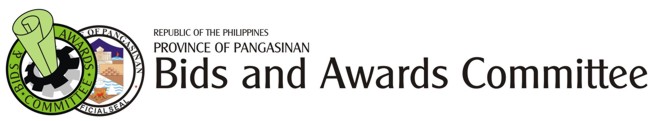 2nd Floor Malong Bldg. Capitol Compound, Lingayen, Pangasinan
Tel. No. (075)542-6918
website: www.pangasinan.gov.ph
email: ebmendoza57@yahoo.comBidded Projects ( Goods )For the Month of June 2013                      ALEJANDRE V. POL                                                                                           EDWIN B. MENDOZA                      BAC TWG                                                                                                           BAC SECRETARIATNo.Name of ProjectEnd-UserSource of FundBidding DateABCBid AmountWinning Bidder001Delivery of Janitorial/laundry SuppliesGSO, Lingayen, PangasinanOffice SuppliesJune 19, 2013P  1,019,520.00P  1,018,955.00V-Jay’s Construction Supply and General Mdse.002Delivery of Various Medical SuppliesGSO, Ling. Pang. ( for use of various hospitals )Medical/Dental and Lab. Supplies InventoryJune 19, 2013P  1,316,660.00P  1,316,060.24IRG Medical Trading003Delivery of Various Medical SuppliesGSO, Ling. Pang. ( for use of various hospitals )Medical/Dental and Lab. Supplies InventoryJune 19, 2013P  1,108,315.00P  1,107,958.60STERITEX Medical System004Delivery of IT Supplies/Accessories and Computer InksGeneral Services Office, Lingayen, PangasinanOffice SuppliesJune 19, 2013P  1,878,600.00P  1,875,460.00QUASAR Trading005Delivery of Various Office SuppliesGeneral Services Office, Lingayen, PangasinanOffice SuppliesJune 19, 2013P  1,560,750.00P  1,557,874.00QUASAR Trading006Delivery of Various Computer InksGeneral Services Office, Lingayen, PangasinanOffice SuppliesJune 19, 2013P  1,906,080.00P  1,902,670.00QUASAR Trading007Delivery of Spare Parts ( for use of Hino Bus and Coaster )General Services Office, Lingayen, PangasinanSpare PartsJune 27, 2013P     921,750.00P     919,950.00EXPONENTIAL HEADWAY REAL ESTATE & DEV’T. CORPORATION008Delivery of 20 sets Tire ( 10.00 x 20 16 ) ( for use of Hino Bus )General Services Office, Lingayen, PangasinanSpare PartsJune 27, 2013P     663,000.00P     335,000.00EXPONENTIAL HEADWAY REAL ESTATE & DEV’T. CORPORATION009Delivery of Spare Parts ( for use of various Provincial Equipment )General Services Office, Lingayen, PangasinanSpare PartsJune 27, 2013P     559,500.00P     558,150.00EXPONENTIAL HEADWAY REAL ESTATE & DEV’T. CORPORATION010Delivery of 23 pcs.. Mechanical Beds with mattress ( for use at Pangasinan Prov’l. Hospital-Infectious Ward )General Services Office, Lingayen, PangasinanMedical/Dental and Lab. Supplies InventoryJune 27, 2013P    620,655.00P     620,655.00PHIL-DRUG Distributor011Delivery of Various Medical Supplies (for use of various hospitals )General Services Office, Lingayen, PangasinanMedical/Dental and Lab. Supplies InventoryJune 27, 2013P  1,071,300.00P  1,071,061.00Medical Center Trading Corporation012Delivery of Various Medical Supplies     ( for use of various hospitals )General Services Office, Lingayen, PangasinanMedical/Dental and Lab. Supplies InventoryJune 27, 2013P  1,047,250.00P     991,000.00PREANS Enterprises013Delivery of Medical Oxygen ( for use of various hospitals within the ProvinceGeneral Services Office, Lingayen, PangasinanMedical/Dental and Lab. Supplies InventoryJune 27, 2013P  9,567,570.00P  4,765,677.00CALOOCAN Gas CorporationP  4,765,677.00DAGUPAN Air Products, Inc.014Delivery of Various Drugs and Medicines ( by item ) General Services Office, Lingayen, PangasinanDugs and Medicines InventoryJune 27, 2013P  23,935,503.00P     339,400.00Tesoro EnterprisesP     638,516.00Stargate EnterprisesP     831,373.20Filadams Pharma, Inc.P     853,044.00Steritex Medical SystemP     881,842.72Euro-Med Lab. Phil., Inc.P     892,505.10Sel-J Pharmaceuticals & DistP     903,375.00Arvi-Med Pharma SuppliesP     675,835.00Ilohim PharmaP  1,036,300.00Endure Medical, Inc.P      513,981.43999 Seth Pharmaceut’l., IncP  1,110,283.20Le Jumont Pharmac’l. Inc.P  1,203,755.00M4JS Phar. & Gen. MdsP  2,213,500.00Plaza Cent. Pharma W’SalerP      779,700.00Jousenn Trading CompanyP   5,168,443.90Phildrug DistributorP   5,620,150.00MVB EnterprisesTOTAL- - - - - - - - -P  47,176,453.00P 46,468,152.39